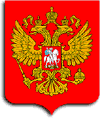 ПРАВИТЕЛЬСТВО РОССИЙСКОЙ ФЕДЕРАЦИИПОСТАНОВЛЕНИЕ
от 6 февраля 2006 г. N 74ОБ УТВЕРЖДЕНИИ ПЕРЕЧНЯ ДОЛЖНОСТНЫХ ЛИЦ, ЗА ПОДПИСЬЮ КОТОРЫХ ТЕЛЕГРАММЫ КАТЕГОРИЙ "ПРЕЗИДЕНТ РОССИЙСКОЙ ФЕДЕРАЦИИ", "ПРЕДСЕДАТЕЛЬ ПРАВИТЕЛЬСТВА РОССИЙСКОЙ ФЕДЕРАЦИИ", "ВЫСШАЯ ПРАВИТЕЛЬСТВЕННАЯ" И "ПРАВИТЕЛЬСТВЕННАЯ" ПЕРЕДАЮТСЯ В ПРИОРИТЕТНОМ ПОРЯДКЕ(в ред. Постановлений Правительства РФ от 14.07.2006 N 436, от 08.10.2007 N 654, от 28.03.2008 N 221, от 03.06.2008 N 425, от 19.11.2008 N 854, от 08.05.2009 N 405, от 31.12.2009 N 1187, от 17.03.2010 N 161, от 21.06.2010 N 463, от 07.12.2011 N 1013, от 17.09.2013 N 812, от 15.04.2014 N 333) 
    Правительство Российской Федерации постановляет: 
    1. Утвердить прилагаемый перечень должностных лиц, за подписью которых телеграммы категорий "Президент Российской Федерации", "Председатель Правительства Российской Федерации", "высшая правительственная" и "правительственная" передаются в приоритетном порядке, и ввести его в действие с 1 февраля 2006 г. 
    (в ред. Постановления Правительства РФ от 03.06.2008 N 425)
    2. Признать утратившими силу с 1 февраля 2006 г.: 
    Постановление Правительства Российской Федерации от 11 декабря 1997 г. N 1543 "Об утверждении перечня лиц, за подписью которых телеграммы категорий "Президент Российской Федерации", "высшая правительственная" и "правительственная" передаются в приоритетном порядке" (Собрание законодательства Российской Федерации, 1997, N 51, ст. 5806); 
    Постановление Правительства Российской Федерации от 5 февраля 1999 г. N 131 "О внесении изменений и дополнений в перечень лиц, за подписью которых телеграммы категорий "Президент Российской Федерации", "высшая правительственная" и "правительственная" передаются в приоритетном порядке, утвержденный Постановлением Правительства Российской Федерации от 11 декабря 1997 г. N 1543" (Собрание законодательства Российской Федерации, 1999, N 7, ст. 915); 
    Постановление Правительства Российской Федерации от 2 февраля 2001 г. N 82 "О внесении изменений в перечень лиц, за подписью которых телеграммы категорий "Президент Российской Федерации", "высшая правительственная" и "правительственная" передаются в приоритетном порядке, утвержденный Постановлением Правительства Российской Федерации от 11 декабря 1997 г. N 1543" (Собрание законодательства Российской Федерации, 2001, N 7, ст. 650). 
 Председатель Правительства 
Российской Федерации 
М.ФРАДКОВУТВЕРЖДЕН 
Постановлением Правительства 
Российской Федерации 
от 6 февраля 2006 г. N 74ПЕРЕЧЕНЬ 
ДОЛЖНОСТНЫХ ЛИЦ, ЗА ПОДПИСЬЮ КОТОРЫХ ТЕЛЕГРАММЫ КАТЕГОРИЙ "ПРЕЗИДЕНТ РОССИЙСКОЙ ФЕДЕРАЦИИ", "ПРЕДСЕДАТЕЛЬ ПРАВИТЕЛЬСТВА РОССИЙСКОЙ ФЕДЕРАЦИИ", "ВЫСШАЯ ПРАВИТЕЛЬСТВЕННАЯ" И "ПРАВИТЕЛЬСТВЕННАЯ" ПЕРЕДАЮТСЯ В ПРИОРИТЕТНОМ ПОРЯДКЕ(в ред. Постановлений Правительства РФ от 14.07.2006 N 436, от 08.10.2007 N 654, от 28.03.2008 N 221, от 03.06.2008 N 425, от 19.11.2008 N 854, от 08.05.2009 N 405, от 31.12.2009 N 1187, от 17.03.2010 N 161, от 21.06.2010 N 463, от 07.12.2011 N 1013, от 17.09.2013 N 812, от 15.04.2014 N 333) 
    1. Телеграммы категории "Президент Российской Федерации" 
    Президент Российской Федерации 
 
    1.1. Телеграммы категории "Председатель Правительства Российской Федерации" 
    Председатель Правительства Российской Федерации
    (в ред. Постановления Правительства РФ от 03.06.2008 N 425)
 
    2. Телеграммы категории "высшая правительственная" 
    Заместители Председателя Правительства Российской Федерации 
    (в ред. Постановления Правительства РФ от 03.06.2008 N 425)
    Председатель Совета Федерации Федерального Собрания Российской Федерации и его заместители 
    Председатель Государственной Думы Федерального Собрания Российской Федерации и его заместители 
    Председатель Конституционного Суда Российской Федерации 
    Председатель Верховного Суда Российской Федерации 
    Председатель Высшего Арбитражного Суда Российской Федерации 
    Руководитель Администрации Президента Российской Федерации и его заместители 
    Заместитель Председателя Правительства Российской Федерации - Руководитель Аппарата Правительства Российской Федерации 
    (в ред. Постановления Правительства РФ от 28.03.2008 N 221)
    Секретарь Совета Безопасности Российской Федерации 
    Помощники Президента Российской Федерации 
    Помощники Президента Российской Федерации - начальники управлений Президента Российской Федерации 
 
    3. Телеграммы категории "правительственная" 
    Министры Российской Федерации (федеральные министры) и их заместители 
    Генеральный директор Министерства иностранных дел Российской Федерации 
    Руководители (директора) и заместители руководителей (директоров) государственных комитетов, федеральных служб и агентств, руководство которыми осуществляют Президент Российской Федерации и Правительство Российской Федерации 
    (в ред. Постановления Правительства РФ от 28.03.2008 N 221)
    Руководители федеральных служб и агентств, подведомственных федеральным министерствам 
    Заместители Руководителя Аппарата Правительства Российской Федерации 
    Советники Президента Российской Федерации 
    Начальник Управления Президента Российской Федерации по вопросам государственной службы и кадров 
    (в ред. Постановления Правительства РФ от 31.12.2009 N 1187)
    Начальник Управления Президента Российской Федерации по государственным наградам
    (в ред. Постановления Правительства РФ от 31.12.2009 N 1187)
    Начальник Управления Президента Российской Федерации по работе с обращениями граждан и организаций
    (в ред. Постановления Правительства РФ от 21.06.2010 N 463)
    Начальник Управления информационного и документационного обеспечения Президента Российской Федерации 
    (в ред. Постановления Правительства РФ от 17.03.2010 N 161)
    Управляющий делами Президента Российской Федерации и его заместители 
    Генеральный прокурор Российской Федерации и его заместители 
    Председатель Следственного комитета Российской Федерации
    (в ред. Постановления Правительства РФ от 07.12.2011 N 1013)
    Заместители Председателя Следственного комитета Российской Федерации
    (в ред. Постановления Правительства РФ от 07.12.2011 N 1013)
    Председатель Счетной палаты Российской Федерации и его заместители 
    Уполномоченный по правам человека в Российской Федерации 
    Заместители начальника Государственно-правового управления Президента Российской Федерации 
    Заместители начальника Контрольного управления Президента Российской Федерации 
    Заместители Секретаря Совета Безопасности Российской Федерации 
    Председатели совещательных и консультативных органов при Президенте Российской Федерации 
    Полномочные представители Президента Российской Федерации в федеральных округах 
    Полномочный представитель Президента Российской Федерации в Совете Федерации Федерального Собрания Российской Федерации 
    Полномочный представитель Президента Российской Федерации в Государственной Думе Федерального Собрания Российской Федерации 
    Полномочный представитель Президента Российской Федерации в Конституционном Суде Российской Федерации 
    Уполномоченный при Президенте Российской Федерации по правам ребенка
    (в ред. Постановления Правительства РФ от 31.12.2009 N 1187)
    Специальный представитель Президента Российской Федерации по взаимодействию с Форумом стран - экспортеров газа
    (в ред. Постановления Правительства РФ от 17.09.2013 N 812)Специальный представитель Президента Российской Федерации по международному сотрудничеству в Арктике и Антарктике. (от 25.02.2015 г. № 162)
    Полномочный представитель Правительства Российской Федерации в Совете Федерации Федерального Собрания Российской Федерации 
    Полномочный представитель Правительства Российской Федерации в Государственной Думе Федерального Собрания Российской Федерации 
    Полномочный представитель Правительства Российской Федерации в Конституционном Суде Российской Федерации и Верховном Суде Российской Федерации
    (в ред. Постановления Правительства РФ от 15.04.2014 N 333)
    Директора департаментов Правительства Российской Федерации 
    Заместитель Председателя Конституционного Суда Российской Федерации 
    Заместители Председателя Верховного Суда Российской Федерации 
    Абзац 34 - Утратил силу.
    (в ред. Постановления Правительства РФ от 15.04.2014 N 333)
    Генеральный директор Судебного департамента при Верховном Суде Российской Федерации 
    Судья-секретарь Конституционного Суда Российской Федерации 
    Председатель Центрального банка Российской Федерации и его заместители 
    Начальник Главного управления специальных программ Президента Российской Федерации 
    Руководитель Секретариата Председателя Правительства Российской Федерации 
    Руководитель Секретариата Первого заместителя Председателя Правительства Российской Федерации 
    Руководитель Секретариата Заместителя Председателя Правительства Российской Федерации - Руководителя Аппарата Правительства Российской Федерации 
    (в ред. Постановления Правительства РФ от 21.06.2010 N 463)
    Руководитель Секретариата Заместителя Председателя Правительства Российской Федерации 
    (в ред. Постановления Правительства РФ от 21.06.2010 N 463)
    Руководитель Секретариата Заместителя Председателя Правительства Российской Федерации - Министра финансов Российской Федерации
    (в ред. Постановления Правительства РФ от 21.06.2010 N 463)
    Судьи Конституционного Суда Российской Федерации 
    Судьи Верховного Суда Российской Федерации 
    Абзац 46 - Утратил силу.
    (в ред. Постановления Правительства РФ от 15.04.2014 N 333)
    Аудиторы Счетной палаты Российской Федерации 
    Председатель Российского фонда федерального имущества 
    Директор Федерального фонда обязательного медицинского страхования 
    Председатель Фонда социального страхования Российской Федерации 
    Председатель правления Пенсионного фонда Российской Федерации 
    Председатель Центральной избирательной комиссии Российской Федерации и его заместители 
    Секретарь Центральной избирательной комиссии Российской Федерации 
    Руководитель Секретариата Председателя Совета Федерации Федерального Собрания Российской Федерации 
    Председатели комитетов и комиссий Совета Федерации Федерального Собрания Российской Федерации и их заместители 
    Председатели комитетов и комиссий Государственной Думы Федерального Собрания Российской Федерации и их заместители 
    Руководители фракций и депутатских групп Государственной Думы Федерального Собрания Российской Федерации и их заместители 
    Члены Совета Федерации Федерального Собрания Российской Федерации 
    Депутаты Государственной Думы Федерального Собрания Российской Федерации 
    Руководитель Аппарата Совета Федерации Федерального Собрания Российской Федерации и его заместители 
    Руководитель Аппарата Государственной Думы Федерального Собрания Российской Федерации и его заместители 
    Председатели законодательных (представительных) органов государственной власти субъектов Российской Федерации 
    Руководители органов исполнительной власти субъектов Российской Федерации и их заместители 
    Главнокомандующие видами Вооруженных Сил Российской Федерации 
    Главный государственный инспектор Российской Федерации по пожарному надзору 
    Государственный секретарь Союзного государства 
    Генеральный секретарь Евразийского экономического сообщества 
    (в ред. Постановления Правительства РФ от 21.06.2010 N 463)
    Главный военный эксперт Министерства Российской Федерации по делам гражданской обороны, чрезвычайным ситуациям и ликвидации последствий стихийных бедствий 
    Генеральный директор Информационного телеграфного агентства России (ИТАР-ТАСС) и его заместители 
    Руководитель - главный редактор федерального государственного унитарного предприятия "Российское агентство международной информации "РИА Новости" и его заместители 
    (в ред. Постановления Правительства РФ от 08.10.2007 N 654)
    Председатель Межгосударственной телерадиокомпании "Мир" 
    Ответственный секретарь Парламентского Собрания Союза Беларуси и России 
    (в ред. Постановления Правительства РФ от 14.07.2006 N 436)
 